Planning contrat en selon horaire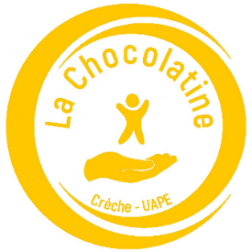 CRECHE  Fréquentation mensuelle 2025AVRILNom et prénom de l’enfant :      Signature(s) du/des parents :      Planning reçu le : ……………………………. (à remplir par la Chocolatine)Mettre une X dans les cases correspondantesDATESMATINDEJ’2/3 (dès 11h)2/3 (jusqu’à 14h)APMJOURNEEREMARQUESMardi 1erMercredi 2Jeudi 3Vendredi 4Lundi 7Mardi 8Mercredi 9Jeudi 10Vendredi 11Vacances scolaires du 17 (soir) au 28Vacances scolaires du 17 (soir) au 28Vacances scolaires du 17 (soir) au 28Vacances scolaires du 17 (soir) au 28Vacances scolaires du 17 (soir) au 28Vacances scolaires du 17 (soir) au 28Vacances scolaires du 17 (soir) au 28Lundi 14Mardi 15Mercredi 16Jeudi 17Vendredi 18FerméFerméFerméFerméFerméFerméFerméLundi 21FerméFerméFerméFerméFerméFerméFerméMardi 22Mercredi 23Jeudi 24Vendredi 25Lundi 28Mardi 29Mercredi 30